Fill In The Blanks…	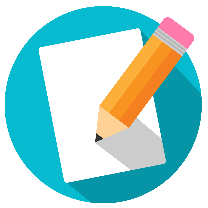 Speed, Distance and TimeDistanceTimeSpeedUnits of Speed